PARADISE RECREATION AND PARK DISTRICT
6626 Skyway, PARADISE, CA 95969    ·    Tel: (530) 872-6393 – Fax: (530) 872-8619               In consideration for being permitted by the Paradise Recreation and Park District to participate in the above activity, I hereby waive, release, and discharge any and all claims for damages for personal injury, death, or property damage which I may have, or which may hereafter accrue to me, as a result of participation in said activity. This release is intended to discharge in advance the Paradise Recreation and Park District (its officers, employees, and agents) from any and all liability arising out of or connected in any way with my participation in said activity, even though that liability may arise out of negligence or carelessness on the part of the persons or entities mentioned above.  It is understood that this activity involves an element of risk and danger of accidents and knowing those risks I hereby assume those risks.  It is further agreed that this waiver, release and assumption of risk is to be binding on my heirs and assigns.  I agree to indemnify and to hold the above persons or entities free and harmless from any loss, liability, damage, cost, or expense which they may incur as the result of my death or any injury or property damage that I may sustain while participating in said activity.
I HAVE CAREFULLY READ THIS AGREEMENT, WAIVER, AND RELEASE AND FULLY UNDERSTAND ITS CONTENTS.  I AM AWARE THAT THIS IS A RELEASE OF LIABILITY AND A CONTRACT BETWEEN MYSELF AND THE PARADISE RECREATION AND PARK DISTRICT AND I SIGN IT OF MY FREE WILL.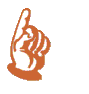 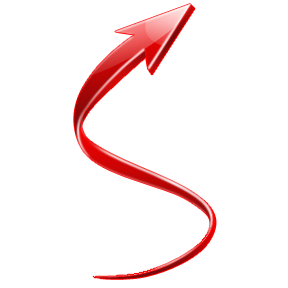 REGISTRATION APPLICATION  –  PLEASE PRINT  REGISTRATION APPLICATION  –  PLEASE PRINT  REGISTRATION APPLICATION  –  PLEASE PRINT  REGISTRATION APPLICATION  –  PLEASE PRINT  REGISTRATION APPLICATION  –  PLEASE PRINT  REGISTRATION APPLICATION  –  PLEASE PRINT  REGISTRATION APPLICATION  –  PLEASE PRINT  PROGRAM               GOLD NUGGET CRAFT FAIREDATES            APRIL 25 & 26, 2020DATES            APRIL 25 & 26, 2020NO REFUND AFTER                              April 13, 2020NO REFUND AFTER                              April 13, 2020NO REFUND AFTER                              April 13, 2020NO REFUND AFTER                              April 13, 2020LOCATION      TERRY ASHE RECREATION CENTER, 6626 SKYWAY, PARADISE, CALOCATION      TERRY ASHE RECREATION CENTER, 6626 SKYWAY, PARADISE, CALOCATION      TERRY ASHE RECREATION CENTER, 6626 SKYWAY, PARADISE, CANOTES                RAIN OR SHINENOTES                RAIN OR SHINENOTES                RAIN OR SHINENOTES                RAIN OR SHINECLASS DAY(S)              SATURDAY & SUNDAYTIME    9AM - 5PM Saturday 9AM - 4PM SundayFEE   $125 CRAFT  $150 FOOD   $80 CARD TABLE EMAIL ADDRESSEMAIL ADDRESSEMAIL ADDRESSEMAIL ADDRESSNAME OF PARTICIPANTNAME OF PARTICIPANTNAME OF PARTICIPANTBIRTHDATE (IF UNDER 18)AGEGRADESEXADDRESSCITYZIPTELEPHONETELEPHONETELEPHONETELEPHONEPARENT’S NAME (IF PARTICIAPANT IS A MINOR)PARENT’S NAME (IF PARTICIAPANT IS A MINOR)PARENT’S NAME (IF PARTICIAPANT IS A MINOR)DAYTIME TELEPHONEDAYTIME TELEPHONEDAYTIME TELEPHONEDAYTIME TELEPHONEADDITIONAL NAME IN CASE OF EMERGENCYADDITIONAL NAME IN CASE OF EMERGENCYADDITIONAL NAME IN CASE OF EMERGENCYEMERGENCY TELEPHONEEMERGENCY TELEPHONEEMERGENCY TELEPHONEEMERGENCY TELEPHONEADDITIONAL INFORMATION*A $100.00 cleaning deposit is required for all food vendors.  Full, partial, or no refunds will be issued within two weeks of the Faire depending on the condition the space is left in. IF YOU CANCEL A 20% PROCESSING FEE WILL BE CHARGEDADDITIONAL INFORMATION*A $100.00 cleaning deposit is required for all food vendors.  Full, partial, or no refunds will be issued within two weeks of the Faire depending on the condition the space is left in. IF YOU CANCEL A 20% PROCESSING FEE WILL BE CHARGEDADDITIONAL INFORMATION*A $100.00 cleaning deposit is required for all food vendors.  Full, partial, or no refunds will be issued within two weeks of the Faire depending on the condition the space is left in. IF YOU CANCEL A 20% PROCESSING FEE WILL BE CHARGEDTHIS SPACE FOR OFFICE USE ONLYCHK #_____________________ CASH____________________AMOUNT PAID ______________________________________DATE _____________________ BY ______________________ACCT # _____________________________________________THIS SPACE FOR OFFICE USE ONLYCHK #_____________________ CASH____________________AMOUNT PAID ______________________________________DATE _____________________ BY ______________________ACCT # _____________________________________________THIS SPACE FOR OFFICE USE ONLYCHK #_____________________ CASH____________________AMOUNT PAID ______________________________________DATE _____________________ BY ______________________ACCT # _____________________________________________THIS SPACE FOR OFFICE USE ONLYCHK #_____________________ CASH____________________AMOUNT PAID ______________________________________DATE _____________________ BY ______________________ACCT # _____________________________________________